Einverständniserklärung für der Anfertigung und Veröffentlichung von Bild-, Ton- und FilmaufnahmenIch _________________________(Vor- und Nachname in Druckbuchstaben) bin damit einverstanden, dass von mir Bild-, Ton- und Filmaufnahmen gemacht werden im Rahmen von: (bitte entsprechend ankreuzen)Reitunterricht                                                  			Ja      	Nein 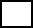 Reiterferien/Aktionstage                              			Ja       	Nein Ausflüge                                                           			Ja       	Nein  Diese dürfen analle anwesenden Kinder und Eltern verteilt werden      	Ja    	Nein für die Zeitung verwendet werden                                    	Ja    	Nein auf der Webseite gepostet werden                                   	Ja    	Nein Wir möchten auch darauf hinweisen, dass die Bild-, Ton- und Filmaufnahmen nicht ohne Rücksprache im privaten Bereich an Dritte weitergegeben werden dürfen, wenn mehrere Erwachsene/Kinder darauf zu sehen sind.Mit der Unterschrift bestätige ich die Richtigkeit meiner Angaben und erkläre mich auch damit einverstanden, kann mein Einverständnis aber auch jeder Zeit widerrufen.________________________                               __________________________            (Datum/Ort)                                                                    (Unterschrift)